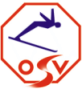 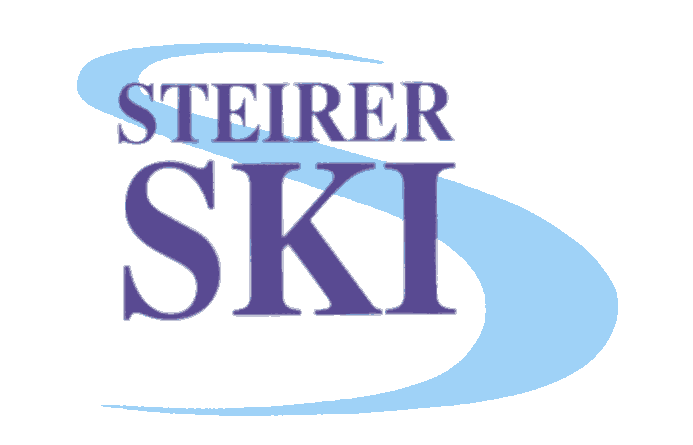 Anmeldung als STSV Direktmitglied (5233 SC Steiermark)Bitte senden an: mail@steirerski.atVorname………………………………………………………Nachname………………………………………………………..Geburtsdatum…………………………………………………Telefonnummer…………………………………………………E-Mail…………………………………………………………………..PLZ – Ort…………………………………………………………………Straße-Hausnummer…………………………………………………Mitgliedsbeitrag 2017-2018 – ÖSV Card (1.10.2017 bis 30.9.2018)Erwachsener (ab Jahrgang 1999 und älter)					€  28,--Schüler-Jugendlicher (Jahrgang 2000 2001 2002 und jünger)			€  20,--Schüler in Familien (bis Jahrgang 2003 und jünger) – ÖSV Schutz		€   3,40Familienmitgliedschaft: wenn beide Elternteile Mitglied im SC Steiermark sindMitgliedsbeitrag bitte einzahlen:Steirischer Skiverband – Raiffeisenbank Schladming-Ramsau-Haus im EnnstalIBAN: AT 70 3848 1000 0301 5807Sobald der Mitgliedsbeitrag bezahlt ist, erhalten Sie umgehend die aktuell gültige ÖSV CardSteirischer SkiverbandZVR-Zahl 234 058 436Junghannsstraße 1828967  Haus im Ennstal